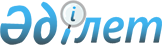 О внесении изменений в решение Жалагашского районного маслихата от 27 декабря 2019 года № 51-6 “О бюджете сельского округа Бухарбай батыр на 2020-2022 годы”
					
			С истёкшим сроком
			
			
		
					Решение Жалагашского районного маслихата Кызылординской области от 20 декабря 2020 года № 68-3. Зарегистрировано Департаментом юстиции Кызылординской области 22 декабря 2020 года № 7943. Прекращено действие в связи с истечением срока
      В соответствии с пунктом 2 статьи 75 Кодекса Республики Казахстан от 4 декабря 2008 года “Бюджетный кодекс Республики Казахстан” и пунктом 2-7 статьи 6 Закона Республики Казахстан от 23 января 2001 года “О местном государственном управлении и самоуправлении в Республике Казахстан” Жалагашский районный маслихат РЕШИЛ:
      1. Внести в решение Жалагашского районного маслихата от 27 декабря 2019 года № 51-6 “О бюджете сельского округа Бухарбай батыр на 2020-2022 годы” (зарегистрировано в реестре государственной регистрации нормативных правовых актов за номером 7153, опубликовано 15 января 2020 года в эталонном контрольном банке нормативных правовых актов Республики Казахстан и в газете “Жалағаш жаршысы” 14 января 2020 года) следующие изменения:
      пункт 1 изложить в новой редакции:
      “1. Утвердить бюджет сельского округа Бухарбай батыр на 2020 – 2022 годы согласно приложениям 1, 2 и 3 к настоящему решению соответственно, в том числе на 2020 год в следующих объемах:
      1) доходы – 147 748 тысяч тенге, в том числе:
      налоговые поступления – 2 904 тысяч тенге;
      неналоговые поступления – 198 тысяч тенге;
      поступления от продажи основного капитала – 0;
      поступления трансфертов – 144 646 тенге;
      2) затраты – 148 588,4 тысяч тенге;
      3) чистое бюджетное кредитование – 0;
      бюджетные кредиты – 0;
      погашение бюджетных кредитов – 0;
      4) сальдо по операциям с финансовыми активами – 0;
      приобретение финансовых активов – 0;
      поступления от продажи финансовых активов государства – 0;
      5) дефицит (профицит) бюджета – 0;
      6) финансирование дефицита (использование профицита) бюджета– 0;
      поступление займов – 0;
      погашение займов – 0;
      используемые остатки бюджетных средств – 840,4 тысяч тенге.”.
      Приложение 1 указанного решения изложить в новой редакции согласно приложению к настоящему решению.
      2. Настоящее решение вводится в действие с 1 января 2020 года и подлежит официальному опубликованию. Бюджет сельского округа Бухарбай батыр на 2020 год
					© 2012. РГП на ПХВ «Институт законодательства и правовой информации Республики Казахстан» Министерства юстиции Республики Казахстан
				
      Председатель 68 сессии Жалагашского районного маслихата 

К. Сулейменов

      Секретарь Жалагашского районного маслихата 

М. Еспанов
Приложение к решению
Жалагашского районного маслихата
от 20 декабря 2020 года № 68-3Приложение 1 к решению
Жалагашского районного маслихата
от “27” декабря 2019 года № 51-6
Категория
Категория
Категория
Категория
Сумма, 
тысяч тенге
Класс
Класс
Класс
Сумма, 
тысяч тенге
Подкласс
Подкласс
Сумма, 
тысяч тенге
Наименование
Сумма, 
тысяч тенге
Доходы
147 748
1
Налоговые поступления
2 904
01
Подоходный налог
379
2
Индивидуальный подоходный налог
379
04
Hалоги на собственность
2525
1
Hалоги на имущество
46
3
Земельный налог
180
4
Hалог на транспортные средства
2299
2
Неналоговые поступления
198
06
Прочие неналоговые поступления
198
1
Прочие неналоговые поступления
198
3
Поступления от продажи основного капитала
0
01
Продажа государственного имущества, закрепленного за государственными учреждениями
0
1
Продажа государственного имущества, закрепленного за государственными учреждениями
0
4
Поступления трансфертов
144 646
02
Трансферты из вышестоящих органов государственного управления
144 646
3
Трансферты из районного (города областного значения) бюджета
144 646
Функциональная группа
Функциональная группа
Функциональная группа
Функциональная группа
Сумма, 
тысяч тенге
Администратор бюджетных программ
Администратор бюджетных программ
Администратор бюджетных программ
Сумма, 
тысяч тенге
Программа
Программа
Сумма, 
тысяч тенге
Наименование
Сумма, 
тысяч тенге
Затраты
148 588,4
01
Государственные услуги общего характера
28 249
124
Аппарат акима города районного значения, села, поселка, сельского округа
28249
001
Услуги по обеспечению деятельности акима города районного значения, села, поселка, сельского округа
27204
032
Капитальные расходы подведомственных государственных учреждений и организаций
1045
053
Управление коммунальным имуществом города районного значения, села, поселка, сельского округа
77 769
04
Образование
77 769
124
Аппарат акима города районного значения, села, поселка, сельского округа
77 769
004
Дошкольное воспитание и обучение и организация медицинского обслуживания в организациях дошкольного воспитания и обучения
4 458
06
Социальная помощь и социальное обеспечение
4458
124
Аппарат акима города районного значения, села, поселка, сельского округа
4458
003
Оказание социальной помощи нуждающимся гражданам на дому
4 015
07
Жилищно-коммунальное хозяйство
4015
124
Аппарат акима города районного значения, села, поселка, сельского округа
3013
008
Освещение улиц населенных пунктов
372
009
Обеспечение санитарии населенных пунктов
630
011
Благоустройство и озеленение населенных пунктов
23 740
08
Культура, спорт, туризм и информационное пространство
23740
124
Аппарат акима города районного значения, села, поселка, сельского округа
23740
006
Поддержка культурно-досуговой работы на местном уровне
1 504,8
13
Прочие
1504,8
124
Аппарат акима города районного значения, села, поселка, сельского округа
1504,8
040
Реализация мероприятий для решения вопросов обустройства населенных пунктов в реализацию мер по содействию экономическому развитию регионов в рамках Программы развития регионов до 2025 года
8 852,6
15
Трансферты
8 852,6
124
Аппарат акима города районного значения, села, поселка, сельского округа
2,6
048
Возврат неиспользованных (недоиспользованных) целевых трансфертов
8850
Дефицит (профицит) бюджета
0
Финансирование дефицита (использование профицита) бюджета
0
8
Используемые остатки бюджетных средств
840,4
1
Свободные остатки бюджетных средств
840,4